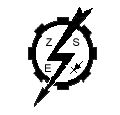 Zespół Szkół Elektronicznychw RzeszowieMisja Zespołu Szkół Elektronicznychw RzeszowieDokument zatwierdzony na posiedzeniu Rady Pedagogicznej w dniu 24.01.2003r.,Konsultowany i zaopiniowany pozytywnie przez Prezydium Rady Rodziców,Wypracowany, konsultowany i przyjęty przez Samorząd Uczniowski.Uwaga: dokument niniejszy aktualizowany jest na bieżąco.Misja Zespołu Szkół Elektronicznych w RzeszowieZespół Szkół Elektronicznych jest szkołą publiczną prowadzoną przez Gminę Miasto Rzeszów. Należy do organizacji, które nie są zorientowane na osiąganie zysku, a cele ich działania maja charakter społeczny, czyli szkoła należy do organizacji typu nonprofit organizations. Należy jednak podkreślić, że słowo „niedochodowe” nie jest jednoznaczne z pojęciem deficytowe ponoszące straty. Pojęcie „organizacje niedochodowe” odnosi się bowiem do odpowiedniego rozumienia celu i przedmiotu działalności podmiotów. Zespół Szkół Elektronicznych stawia sobie cele o charakterze społeczno-ekonomicznym realizując idee koncepcji usług społecznych. Taki charakter działań nie oznacza braku zainteresowania efektywnością wykonywania zadań. Etapy formułowania Misji szkoły:Wstępne sformułowanie misji szkołyAnaliza propozycji przez podmioty szkoły:Uczniowie NauczycieleRodziceUwzględnienie uwag w/w podmiotówPrzyjęcie ostatecznej wersji misji szkoły i głównych celów kształcenia.Identyfikacja się podmiotów szkoły ze sformułowaną misją.Przyjęte sformułowanie:Misją szkoły jest:„Przygotowanie młodego pokolenia do życia w społeczeństwie i dla społeczeństwa – otwartego  na integrującą się Europę i Świat, a w szczególności: przygotowanie do życia społecznego, kulturalnego, w rodzinie, pracy zawodowej / dobry fachowiec / i stworzenie rzetelnego fundamentu do dalszego kształcenia.”  Główne cele szkoły:Szkoła zapewnia uczniom pełen rozwój umysłowy, moralny, emocjonalny i fizyczny w zgodzie z ich potrzebami i możliwościami psychofizycznymi, w warunkach poszanowania ich godności osobistej oraz wolności światopoglądowej i wyznaniowej. W realizacji tego zadania szkoła respektuje zasady nauk pedagogicznych, przepisy prawa, a także zobowiązania wynikające z Powszechnej Deklaracji Praw Człowieka ONZ, Deklaracji Praw Dziecka ONZ oraz Konwencji o Prawach Dziecka.Szkoła umożliwia uczniom zdobycie wiedzy i umiejętności niezbędnych do uzyskania świadectwa ukończenia szkoły w wybranym przez siebie zawodzie, a jednocześnie stwarza rzetelny fundament do dalszego kształcenia.Szkoła w miarę możliwości, stwarza warunki zmiany zawodu, jeśli zaistnieje taka potrzeba.Umożliwia uczniom dokonanie świadomego wyboru dalszego kierunku kształcenia.Zapewnia właściwy poziom wykształcenia ogólnego, pozwalającego absolwentowi Zespołu Szkół Elektronicznych rozumieć prawa ekonomiczne i społeczne. Kształci potrzebę kontaktu z kulturą i prowadzenia zdrowego trybu życia.Kształtuje człowieka uczciwego, rzetelnego, prawdomównego, sprawiedliwego, szanującego godność człowieka, przeciwnika brutalności i przemocy, szanującego rodzinę.Kształtuje człowieka pracowitego i gospodarnego, samodzielnego       i krytycznego.Cele te realizowane są poprzez:właściwie zorganizowany proces dydaktyczno-wychowawczyrealizację programów nauczaniawykorzystanie pomocy naukowychW realizacji swoich celów Zespół Szkół  Elektronicznych korzysta z pomocy Rady Rodziców oraz inspiracji nauczycieli,  wychowawców i uczniów. Szkoła w realizacji przyjętych celów i zadań współdziała z innymi szkołami, Samorządem Uczniowskim, oraz instytucjami  działającymi dla dobra dzieci i młodzieży. Do realizacji swoich celów szkoła zabiega o fundusze, gromadzi pomoce i środki materialne, gospodaruje posiadanym majątkiem.Plan pracy szkoły w roku szkolnym 2013/2014Plan pracy na bieżący rok szkolny uwzględnia zadania wynikające
z oceny stopnia realizacji planu pracy z roku ubiegłego, zarządzenia MEN
w sprawie organizacji roku szkolnego, Powszechnej Deklaracji Praw Człowieka, Deklaracji Praw Dziecka, zaleceń Ministra Edukacji Narodowej i Kuratora Oświaty oraz wniosków Rady Pedagogicznej.Stan organizacyjny szkoły w roku szkolnym 2013/2014przedstawia się następująco :Technikum Nr 6  4-letnie w zawodzie:technik elektronik:		17 oddziałów  517 uczniów;technik informatyk:	16 oddziałów  506 uczniów;			Razem:	33 oddziały  1023 uczniów.Przy szkole funkcjonuje internat przy ul. Dąbrowskiego 56, który zamieszkuje 243 wychowanków.    	W szkole zatrudnionych jest ogółem 102 osób na stanowiskach pedagogicznych, w tym 9 w niepełnym wymiarze godzin.    	Plan pracy szkoły ma charakter otwarty i może być uzupełniony o zadania wynikające z bieżących analiz i ocen dokonywanych na plenarnych posiedzeniach rady pedagogicznej oraz zaleceń i zarządzeń nadrzędnych władz oświatowych.    	Osoby odpowiedzialne za realizację zaplanowanych zadań winny podejmować niezbędne działania zmierzające do terminowej i rzetelnej ich realizacji.    	Osoby pełniące funkcje kierownicze zobowiązane są do systematycznej kontroli oraz oceny realizacji poszczególnych zadań, a wynikające z nich wnioski przedstawić radzie pedagogicznej. Rada pedagogiczna 2 razy w ciągu roku szkolnego na plenarnych posiedzeniach dokona kompleksowej oceny stopnia realizacji planu i podejmie niezbędne decyzje gwarantujące jego pełną realizację.